ที่ มท 0816.3/ว	กรมส่งเสริมการปกครองท้องถิ่น	ถนนนครราชสีมา กทม. 10300						        ธันวาคม  2562เรื่อง  การจัดกิจกรรมการเรียนการสอน เรื่อง “วินัยจราจร” ของสถานศึกษาสังกัดองค์กรปกครองส่วนท้องถิ่นเรียน  ผู้ว่าราชการจังหวัด ทุกจังหวัด	ด้วยกรมส่งเสริมการปกครองท้องถิ่น ได้มีความตระหนักในการส่งเสริมเรื่อง การมีระเบียบวินัย 
การเคารพกฎหมาย และกติกาของสังคม ให้แก่เด็กและเยาวชน ในความรับผิดชอบขององค์กรปกครองส่วนท้องถิ่นตามยุทธศาสตร์ชาติ 20 ปี และนโยบายรัฐบาล (พลเอก ประยุทธ์ จันทร์โอชา) ประกอบกับกระทรวงมหาดไทย 
โดยรัฐมนตรีช่วยว่าการกระทรวงมหาดไทย (นายนิพนธ์ บุญญามณี) ได้มอบหมายให้กรมส่งเสริมการปกครองท้องถิ่น ขอความร่วมมือองค์กรปกครองส่วนท้องถิ่นที่มีสถานศึกษาในสังกัดทุกระดับ สร้างจิตสำนึกเกี่ยวกับวินัยจราจรเพื่อความปลอดภัยทางถนน 	ในการนี้ เพื่อเป็นการส่งเสริมและปลูกฝังให้นักเรียนในสถานศึกษาสังกัดองค์กรปกครองส่วนท้องถิ่นได้เรียนรู้เกี่ยวกับ “วินัยจราจร” จึงได้กำหนดแนวทางให้องค์กรปกครองส่วนท้องถิ่นที่มีสถานศึกษาตั้งแต่ระดับการศึกษาปฐมวัย (รวมศูนย์พัฒนาเด็กเล็ก) ระดับการศึกษาขั้นพื้นฐาน และระดับอาชีวศึกษา ดำเนินการ ดังนี้ 	1. การขับเคลื่อนเรื่อง “วินัยจราจร” นำไปสู่การปลูกฝัง ค่านิยม ทัศนคติแก่เด็กและเยาวชนให้มีการปฏิบัติจนเป็นกิจนิสัย ขอความร่วมมือองค์กรปกครองส่วนท้องถิ่นพิจารณาให้สถานศึกษา
ในสังกัดจัดกิจกรรมการเรียนการสอน “วินัยจราจร” โดยนำไปบูรณาการการจัดกิจกรรมการเรียนการสอน
หรือจัดในกิจกรรมพัฒนาผู้เรียนตามช่วงวัยของนักเรียนในแต่ละระดับตามความเหมาะสม จำนวน 1 คาบ/สัปดาห์ 
คาบละ 40 - 45 นาที ตั้งแต่ภาคเรียนที่ 1 ปีการศึกษา 2563 เป็นต้นไป หรือสถานศึกษาใดมีความพร้อมสามารถดำเนินการได้ก่อนให้ดำเนินการได้ทันที โดยการจัดกิจกรรมดังกล่าว ให้เน้นการจัดกิจกรรมนอกห้องเรียนเพื่อให้เด็กนักเรียนได้ผ่อนคลายจากการเรียนปกติ ตามนโยบาย ลดเวลาเรียน เพิ่มเวลารู้ โดยส่งเสริมให้นักเรียน
ได้ลงมือปฏิบัติจริง	2. การขับเคลื่อนด้านความปลอดภัยทางถนนอย่างเป็นรูปธรรม ให้สถานศึกษาในสังกัดองค์กรปกครองส่วนท้องถิ่นทุกระดับ พิจารณาดำเนินการเพื่อสร้างจิตสำนึกและวางรากฐานด้านความปลอดภัย วินัยและกฎหมายจราจรอย่างถูกต้องเพื่อลดระดับความสูญเสียจากอุบัติเหตุทางถนนให้ต่ำลงในอนาคต  โดยให้สถานศึกษา มีกลไกและมีมาตรการเกี่ยวกับวินัยจราจร ดังนี้	2.1 ดำเนินการเรื่องความปลอดภัยในโรงเรียนตามมาตรการความปลอดภัยในสถานศึกษาสังกัดองค์กรปกครองส่วนท้องถิ่น ร่วมกับชุมชนและผู้ปกครอง	2.2 จัดตั้งคณะกรรมการเพื่อตรวจสอบการรักษาความปลอดภัยในสถานศึกษา โดยมีตัวแทนของครูและผู้ปกครองร่วมตรวจสอบปีละ 4 ครั้ง ช่วงก่อนเปิดเทอมและกลางเทอม และให้รายงานการตรวจสอบ พร้อมปัญหาและแนวทางการแก้ไขให้องค์กรปกครองส่วนท้องถิ่นต้นสังกัดทราบ		2.3 กำหนดการเดินทางไป - กลับสถานศึกษาอย่างถูกวิธี มีความปลอดภัย	2.4 มีการบันทึกข้อมูลอุบัติเหตุในสถานศึกษาอย่างเป็นระบบ	2.5 กำหนดมาตรการความปลอดภัยที่นักเรียนพึงปฏิบัติ และกำกับให้มีการปฏิบัติจนเป็นกิจนิสัยหรือ 									  /2.6 จัดโครงการ ...-2-	2.6 จัดโครงการ “ปลอดภัย .....เลือกได้” (Safety Delivered) ร่วมกับหน่วยงานภายนอก
ที่ส่งเสริมความปลอดภัยทางถนนต่าง ๆ หรือภาคีเครือข่ายในท้องถิ่น ทั้งภาครัฐและเอกชน	จึงเรียนมาเพื่อโปรดพิจารณา และขอให้แจ้งองค์กรปกครองส่วนท้องถิ่นในพื้นที่ถือปฏิบัติ				    ขอแสดงความนับถือ		                                อธิบดีกรมส่งเสริมการปกครองท้องถิ่นกองส่งเสริมและพัฒนาการจัดการศึกษาท้องถิ่นกลุ่มงานส่งเสริมการจัดการศึกษาท้องถิ่นโทร. ๐-๒๒๔๑-๙๐00 ต่อ 5312 โทรสาร ๐-๒๒๔๑-๙๐๒๑-๓ ต่อ 218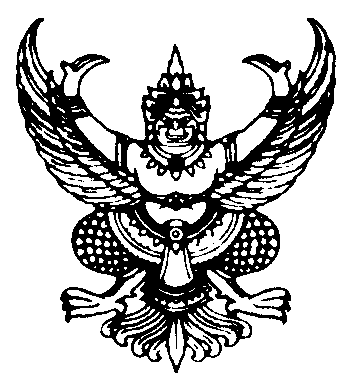 